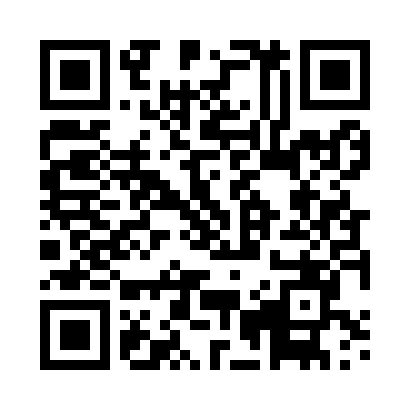 Prayer times for Freitas, PortugalMon 1 Apr 2024 - Tue 30 Apr 2024High Latitude Method: Angle Based RulePrayer Calculation Method: Muslim World LeagueAsar Calculation Method: HanafiPrayer times provided by https://www.salahtimes.comDateDayFajrSunriseDhuhrAsrMaghribIsha1Mon5:407:151:376:067:599:292Tue5:387:131:366:078:009:303Wed5:367:121:366:088:019:314Thu5:347:101:366:098:029:335Fri5:327:081:356:098:039:346Sat5:307:071:356:108:049:357Sun5:287:051:356:118:059:378Mon5:267:041:356:118:069:389Tue5:247:021:346:128:079:4010Wed5:227:001:346:138:099:4111Thu5:206:591:346:148:109:4212Fri5:186:571:346:148:119:4413Sat5:166:551:336:158:129:4514Sun5:146:541:336:168:139:4715Mon5:126:521:336:168:149:4816Tue5:106:511:336:178:159:5017Wed5:086:491:326:188:169:5118Thu5:066:481:326:188:179:5319Fri5:046:461:326:198:189:5420Sat5:026:451:326:208:209:5621Sun5:006:431:326:208:219:5722Mon4:586:421:316:218:229:5923Tue4:566:401:316:228:2310:0024Wed4:546:391:316:228:2410:0225Thu4:536:371:316:238:2510:0326Fri4:516:361:316:248:2610:0527Sat4:496:341:306:248:2710:0628Sun4:476:331:306:258:2810:0829Mon4:456:321:306:258:2910:0930Tue4:436:301:306:268:3010:11